（例 SAMPLE）令和○○年〇○月○○日　Reiwa　　Taon   Buwan  Araw（○〇）保護者　様 Para sa mga magulang　　　　　　　　　○○立○○○学校　　Paaralan ng           Lungsod ng          　　　校長　〇〇　〇〇　　Punong guro                 保護者面談の案内GABAY PARA SA PANAYAM SA MAGULANGアレルギー対応の面談について、下記のとおり決定しましたので、お知らせします。つきましては、関係書類をご準備のうえ、ご来校いただきますようお願いいたします。Nais naming ipaalam na magsasagawa ng panayam tungkol sa allergy sa pagkain ayon sa nakasaad sa ibaba.Hinihiling naming na magtungo sa paaralan matapos ihanda ang mga kakailanganing papeles para dito. 記 NOTE１　面談日時PETSA AT ORAS NG PANAYAM令和 ○○年 〇 月 ○ 日（　）　○○：○○～○○：○○       　YEAR  BUWAN  ARAW　　　　　　　  Oras       ２　場所 LUGAR　　　　　３　提出書類 IPAPASANG DOKUMENTO　　① 学校生活管理指導表 SCHOOL MANAGEMENT GUIDANCE FORM② その他 AT IBA PA（　　　　　　　　　　　　　　　）４　面談内容 NILALAMAN NG PANAYAM現状把握 Kasalukuyang kondisyon原因物質や食物の確認 Kumpirmasyon ng mga pagkain at sangkap na sanhi ng allergy原因物質や食物に接触した際、摂取した際の症状、出現するまでの時間等の様子 Sa oras na mahawakan o makain ang pagkaing sanhi ng allergy, anong mga allergic reaction ang nangyayari, gaano katagal lumabas ang sintomas 過去のアレルギー発症歴情報（アナフィラキシーを含む）Medical history ng pag-atake ng allergy (kasama ang anaphylaxixs)医師の指示内容の確認 Pagkumpirma sa mga bagay na bilin ng doktor家庭での対応状況　　など Mga bagay na ginagawa sa bahay para sa allergy学校生活 Pamumuhay sa loob ng paaralan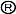 学校生活において配慮すべき事項 Mga dapat isaalang-alang kapag nasa paaralan薬（エピペン® 等）の持参希望の有無及び取扱い Permiso para sa pagdadala ng gamot na (EPIPEN etc) 緊急時の連絡先と対応確認・応急処置の方法 Mga dapat gawin sa panahon ng emergency at anong first aid procedure ang kailangan gawin sa bata.学校給食の対応方法 Paraan ng pagpapakain ng school lunch.本人及び他児童生徒への指導　　など Paggabay sa bata at sa mga kamag-aral nito tungkol dito. 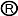 